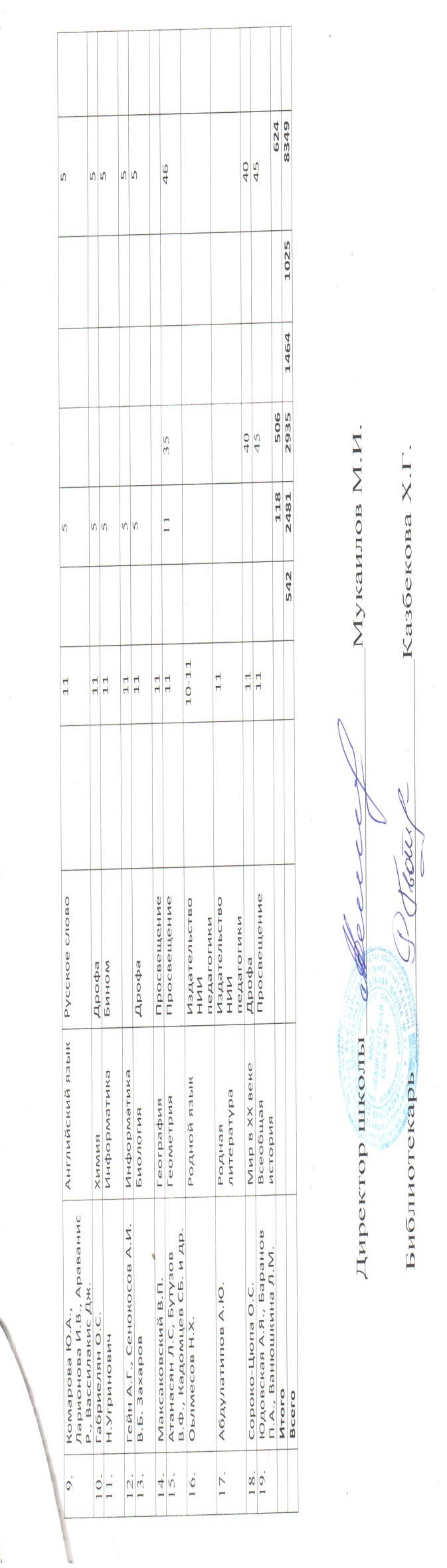 №Автор, авторский коллективНазвание учебникаИздательствоСистема Класс Получено учебниковПолучено учебниковПолучено учебниковПолучено учебниковПолучено учебниковВсего в библиотечном фондеПримечание№Автор, авторский коллективНазвание учебникаИздательствоСистема Класс 2019201820172016Ранее полученоВсего в библиотечном фондеПримечаниеΙ Четырёхлетняя начальная школа (1-4кл.)Ι Четырёхлетняя начальная школа (1-4кл.)Ι Четырёхлетняя начальная школа (1-4кл.)Ι Четырёхлетняя начальная школа (1-4кл.)Ι Четырёхлетняя начальная школа (1-4кл.)Ι Четырёхлетняя начальная школа (1-4кл.)Ι Четырёхлетняя начальная школа (1-4кл.)Ι Четырёхлетняя начальная школа (1-4кл.)Ι Четырёхлетняя начальная школа (1-4кл.)Ι Четырёхлетняя начальная школа (1-4кл.)Ι Четырёхлетняя начальная школа (1-4кл.)Ι Четырёхлетняя начальная школа (1-4кл.)Ι Четырёхлетняя начальная школа (1-4кл.)1Саидов А.М.Букварь (кум.)Просвещение182271092Канакина В.П., Горецкий В.Г.Русский язык Просвещение Школа России16564753Климанова Л. Ф., Горецкий В.Г., Голованова М.В. и др.Литературное чтение 1ч.Просвещение Школа России131065784Климанова Л. Ф., Горецкий В.Г., Голованова М.В. и др.Литературное чтение 2ч.Просвещение Школа России131065785Плешаков А. А.Окружающий мир 1ч.Просвещение Школа России124564756Плешаков А. А.Окружающий мир 2ч.Просвещение Школа России124564757Моро М.И., Волкова СИ., Степанова СВ.Математика 1ч.Просвещение Школа России14564738Моро М.И., Волкова СИ., Степанова СВ.Математика 2ч.Просвещение Школа России14564739Горецкий В.Г., Кирюшкин В.А., Виноградская Л. А. и Др.Азбука 1ч.Просвещение Школа России115647910Горецкий В.Г., Кирюшкин В.А., Виноградская Л. А. и Др.Азбука 2ч.Просвещение Школа России115647911Гаджиахмедов Н.Э.Кумыкский языкПросвещение -1858512Гаджиахмедов Н.Э.Кумыкская литератураПросвещение -1838313Г.И.МагомедовРусская азбукаНИИ педаг.-12222Канакина В.П., Горецкий В.Г.Русский язык 1ч.Просвещение Школа России256460Канакина В.П., Горецкий В.Г.Русский язык 2ч.Просвещение Школа России256460Плешаков А. А.Окружающий мир 1ч.Просвещение Школа России256460Плешаков А. А.Окружающий мир 2ч.Просвещение Школа России256460Климанова Л. Ф., Горецкий В.Г., Голованова М.В. и др.Литературное чтение 1ч.Просвещение Школа России256460Климанова Л. Ф., Горецкий В.Г., Голованова М.В. и др.Литературное чтение 2ч.Просвещение Школа России256460Моро М.И., Бантова М.А., Бельтюкова Г.В. и др.Математика 1ч.Просвещение Школа России25654110Моро М.И., Бантова М.А., Бельтюкова Г.В. и др.Математика 2ч.Просвещение Школа России25654110А.М.СаидовКумыкский языкПросвещение -27070А.М.Саидов, Адуков З.А.Кумыкская литератураПросвещение -27676Комарова Ю.А., Ларионова И.В., Перретт Ж.Английский языкРусское слово-27474Канакина В.П., Горецкий В.Г.Русский язык 1ч.Просвещение Школа России35757Канакина В.П., Горецкий В.Г.Русский язык 2ч.Просвещение Школа России35757Климанова Л. Ф., Горецкий В.Г., Голованова М.В. и др.Литературное чтение 1ч.Просвещение Школа России31212Климанова Л. Ф., Горецкий В.Г., Голованова М.В. и др.Литературное чтение 2ч.Просвещение Школа России31212Климанова Л.Ф., Виноградская Л.А.Литературное чтение 1ч.Просвещение Перспектива 345712Климанова Л.Ф., Виноградская Л.А.Литературное чтение 2ч.Просвещение Перспектива 345712Моро М.И., Бантова М.А., Бельтюкова Г.В. и др.Математика 1ч.Просвещение Школа России35454Моро М.И., Бантова М.А., Бельтюкова Г.В. и др.Математика 2ч.Просвещение Школа России35454Плешаков А. А.Окружающий мир 1ч.Просвещение Школа России345761Плешаков А. А.Окружающий мир 2ч.Просвещение Школа России345761Ольмесов Н.Х. Гаджиахмедов Н.Э.Кумыкский языкПросвещение -36161Гаджиахмедов Н.Э., М.А.ВисаидовКумыкская литератураПросвещение -35858Комарова Ю.А., Ларионова И.В., Перретт Ж.Английский языкРусское слово-3616112А.П.Семёнов, Т.А.РудченкоИнформатика 1чПросвещение Школа России3-4545413А.П.Семёнов, Т.А.РудченкоИнформатика 2чПросвещение Школа России3-46565Канакина В.П., Горецкий В.Г.Русский язык 1ч.Просвещение Школа России4306292Канакина В.П., Горецкий В.Г.Русский язык 2ч.Просвещение Школа России4306292Климанова Л. Ф., Горецкий В.Г., Голованова М.В. и др.Литературное чтение 1ч.Просвещение Школа России4306292Климанова Л. Ф., Горецкий В.Г., Голованова М.В. и др.Литературное чтение 2ч.Просвещение Школа России4306292Моро М.И., Бантова М.А., Бельтюкова Г.В. и др.Математика 1ч.Просвещение Школа России430155196Моро М.И., Бантова М.А., Бельтюкова Г.В. и др.Математика 2ч.Просвещение Школа России430155196Плешаков А.А., Крючкова Е.А.Окружающий мир 1ч.Просвещение Школа России430155196Плешаков А.А., Крючкова Е.А.Окружающий мир 2ч.Просвещение Школа России430155196Н.Э.ГаджиахмедовКумыкский языкПросвещение -45353Гаджиахмедов Н.Э., М.А.ВисаидовКумыкская литератураПросвещение -41616Комарова Ю.А., Ларионова И.В., Перретт Ж.Английский языкРусское слово-4461258А.А.ШемшуринаОсновы светской этикиПросвещение Перспектива/Школа России456065Ш.А.МирзоевКТНД-Дорофеев Г.В., Миракова Т.Н., Бука Т.Б.Математика 1ч.Просвещение Перспектива 144Дорофеев Г.В., Миракова Т.Н., Бука Т.Б.Математика 2ч.Просвещение Перспектива 14416«Финансовая грамотность»42121Итого 35488610216985873448ΙΙ Основная школа (5-9 классы)ΙΙ Основная школа (5-9 классы)ΙΙ Основная школа (5-9 классы)ΙΙ Основная школа (5-9 классы)ΙΙ Основная школа (5-9 классы)ΙΙ Основная школа (5-9 классы)ΙΙ Основная школа (5-9 классы)ΙΙ Основная школа (5-9 классы)ΙΙ Основная школа (5-9 классы)ΙΙ Основная школа (5-9 классы)ΙΙ Основная школа (5-9 классы)ΙΙ Основная школа (5-9 классы)ΙΙ Основная школа (5-9 классы)1Е.А.БыстроваРусский язык 1ч.Русское слово5448522Е.А.БыстроваРусский язык 2ч.Русское слово5448523Г.С.МеркинРусская литература 1ч.Русское слово51759764Г.С.МеркинРусская литература 2ч.Русское слово51759765Гаджиахмедов Н.Э.Родной язык Просвещение56Керимов И.Родная литератураПросвещение57Э.Л.ВведенскийПрирода Дрофа 61618А.А.ПлешаковЕстествознаниеДрофа  556569Бунимович Е.А., Дорофеев Г.В., Суворова СБ. и др.Математика Просвещение 5626210Комарова Ю.А., Ларионова И.В.Английский языкРусское слово522527411Колпаков С.В.История др.мираПросвещение 521416212Домогацких Е.М., Введенский Э.Л., Плешаков А.А.География. Введение в географию.Просвещение 58546213Боголюбов Л.Н., Виноградова Н.Ф., Городецкая Н.И. и др. / Под ред. Боголюбова Л.Н., Ивановой Л.Ф.Обществознание Просвещение53955610014Студеникин М.Т.Основы духовно-нравственной культуры народов России.ОСНОВЫ СВЕТСКОЙ ЭТИКИ.Русское слово5626215А.И.АлексеевГеография Просвещение 5-612812819Е.А.БыстроваРусский языкв2ч.Русское слово6636321Г.С.МеркинРусская литература в2ч.Русское слово6606023Хангишиев Ж.М.Родной язык 6-7Просвещение 624Аджиев А.М.Родная литератураПросвещение 625Сонин Н.И., Сонина Н.И.Биология Дрофа 6616126Е.М.ДомогацкихГеография Русское слово6606027Комарова Ю.А., Ларионова И.В.Английский языкРусское слово6636328Виноградова Н.Ф Городецкая НИ., Иванова Л.Ф. и др. / Под ред. Боголюбова Л.Н., Ивановой Л.Ф.Обществознание Просвещение 65657029Г.К.МуравинМатематика Просвещение 66565Бунимович Е.А., Кузнецова Л.B., Минаева С.С. и др.Математика Просвещение 6606030Арсентьев Н. М., Данилов А. А., Курукин И. В. и др./ Под ред. Торкунова А. В.История России 1ч.Просвещение 65606531Арсентьев Н. М., Данилов А. А., Курукин И. В. и др./ Под ред. Торкунова А. В.История России 2ч.Просвещение 656065Бунимович Е.А., Дорофеев Г.В., Суворова СБ. и др.Математика Просвещение 6606015М.А. Бойцов, Шукуров Р.М.История ср.вековРусское слово615456039Е.А.БыстроваРусский языкПросвещение 75454Баранов М.Т., Ладыженская Т.А., Тростенцова Л.А.Русский языкПросвещение 79940Г.С.МеркинРусская литература в 2 ч.Просвещение 7585841Хангишиев Ж.М.Родной язык 6-7Просвещение 742Магомедова С.А.Родная литератураПросвещение 743Арсентьев Н. М., Данилов А. А., Курукин И. В. и др./ Под ред. Торкунова А. В.История России 1ч.Просвещение 79566544Арсентьев Н. М., Данилов А. А., Курукин И. В. и др./ Под ред. Торкунова А. В.История России 2ч.Просвещение 79566545Юдовская А.Я., Баранов П.А., Ванюшкина Л.М. Всеобщая история. История Нового времени. 1500-1800. Просвещение7565646Сонин, В.Б.ЗахаровБиологияДрофа 724568047Е.М.ДомогацкихГеография  1ч.Русское слово754288248Е.М.ДомогацкихГеография 2ч.Русское слово7542882кКлиманова О.А.,Климанов В.В.,Ким Э.В.,Сиротин В.И.;под ред. Климановой О.А.География. Страноведение.Дрофа 7545449Макарычев ЮН, Миндюк Н.Г., Нешков К.И. и др. / Под ред. Теляковского С.А.Алгебра Просвещение 7565650А.В.ПогореловГеометрия 7-9Просвещение 714114152Комарова Ю.А., Ларионова И.В.Английский языкРусское слово724527653Боголюбов Л.Н., Городецкая Н.И., Иванова Л.Ф. / Под ред. Боголюбова Л.Н., Ивановой Л.Ф.Обществознание Просвещение 7565654Перышкин А.В.Физика Дрофа 7245680Казакевич В.М., Пичугина Г.В., Семёнова Г.Ю. и др. /Под ред. Казакевича В.М.Технология. Технический труд.Дрофа75454Тростенцова Л.А., Ладыженская Т.А., Дейкина АД. и др.Русский языкПросвещение 84545М.А.АристоваРусская литератураПросвещение 84545Керимов И.А.Родной язык8-9Просвещение 8Абдулатипов А.Ю.Родная литератураПросвещение 8Макарычев Ю.Н., Миндюк Н.Г., Нешков К.И. и др. / Под ред. Теляковского С.А.Алгебра Просвещение 824547Вангородский С.Н., Кузнецов М.И., Латчук В.Н.ОБЖПросвещение 85454Перышкин А.В.Физика Просвещение85050Габриелян О.С., ХимияДрофа 85454Арсентьев Н. М., Данилов А. А., Курукин И. В. и др./ Под ред. Торкунова А. В.История России 1ч.Просвещение  894554Арсентьев Н. М., Данилов А. А., Курукин И. В. и др./ Под ред. Торкунова А. В.История России 2ч.Просвещение  894554Юдовская А.Я., Баранов П.А., Ванюшкина Л.М. Всеобщая историяПросвещение  894554Боголюбов Л.Н., Городецкая Н.И., Иванова Л.Ф. и др. / Под ред. Боголюбова Л.Н., Лазебниковой А.Ю., Городецкой НИ.ОбществознаниеПросвещение 894554Сонин Н.И., Захаров В.Б.БиологияДрофа 85454Муртазаев А.О.История Дагестана XVIIIПросвещение 8Комарова Ю.А., Ларионова И.В., Макбет К.Английский языкРусское слово84848Е.М.Домогацких, Н.И.АлексеевскийГеография Дрофа 86363Н.УгриновичИнформатика и ИКТБином 882Тростенцова Л.А.., Ладыженская Т.А., Дейкина АД. и др.Русский языкПросвещение99404983Коровина В.Я., Журавлёв В.П., Коровин В.И. и др.Русская литератураПросвещение917405784Коровина В.Я., Журавлёв В.П., Коровин В.И. и др.Русская литератураПросвещение917405785Керимов И.А.Родной язык 8-9Просвещение986Абдулатипов А.Ю.Родная литератураПросвещение987Макарычев ЮН, Миндюк Н.Г., Нешков К.И. и др. / Под ред. Теляковского С.А.Алгебра Просвещение 917405788Атанасян Л. С, Бутузов В.Ф., Кадомцев СБ. и др.Геометрия 7-9Просвещение 989Перышкин А.В.Физика Просвещение9575790Габриелян О.С., Остроумов И.Г.Химия Просвещение9545491Пашаев К.И.География ДагестанаПросвещение992Арсентьев Н. М., Данилов А. А., Левандовский А. А. и др./ Под ред. Торкунова А. В.История России. Часть 1Просвещение93717409493Арсентьев Н. М., Данилов А. А., Левандовский А. А. и др./ Под ред. Торкунова А. В.История России. Часть 2Просвещение93717409494Гаджиев М.С., Магарамов Ш.А. История Дагестана  XVI-XVII вв Просвещение9А.О.Сороко-ЦюпаНовейшая историяПросвещение 917405795Боголюбов Л.Н., Матвеев 96А.И., Жильцова Е.И. и др. / Под ред. Боголюбова Л.Н., Лазебниковой А.Ю., Матвеева А.И.Обществознание Просвещение 9311405496Сивоглазов Биология. учебник навигаторДрофа 9575797Угринович Н.Д.Информатика и ИКТБином 9575798Алексеев А.И.География Просвещение 999Комарова Ю.А., Ларионова И.В., Макбет К.Английский языкРусское слово95757100Науменко Т.И.Искусство. Музыка + CDДрофа 95757Е.Г.СаитовКТНДПросвещение 9101«Финансовая грамотность»5-7102«Финансовая грамотность»8-9Итого 188147714087664384277ΙΙΙ Средняя школа (10-11 классы)ΙΙΙ Средняя школа (10-11 классы)ΙΙΙ Средняя школа (10-11 классы)ΙΙΙ Средняя школа (10-11 классы)ΙΙΙ Средняя школа (10-11 классы)ΙΙΙ Средняя школа (10-11 классы)ΙΙΙ Средняя школа (10-11 классы)ΙΙΙ Средняя школа (10-11 классы)ΙΙΙ Средняя школа (10-11 классы)ΙΙΙ Средняя школа (10-11 классы)ΙΙΙ Средняя школа (10-11 классы)ΙΙΙ Средняя школа (10-11 классы)ΙΙΙ Средняя школа (10-11 классы)1Гольцова Н.Г., Шамшин И.В., Мищерина М.А.Русский язык 1ч.Русское слово10552Курдюмова Т.Ф. и др. / Под ред. Курдюмовой Т. Ф.Русская литература ДРОФА10553Боголюбов Л.Н., Аверьянов Ю.И., Белявский А.В. и др. / Под ред. Боголюбова Л.Н., Лазебниковой А.Ю., Телюкиной М.В.Обществознание Просвещение 104040Е.Г.СаитовКТНДПросвещение 10Максаковский В.П.География Просвещение 101111Егорова В.П.История ДагестанаПросвещение 10Атанасян Л.С, Бутузов В.Ф., Кадомцев СБ. и др.Геометрия Просвещение 10-113535Комарова Ю.А., Ларионова И.В., Араванис Р., Вассилакис Дж.Английский языкРусское слово1055В.В.МарковОБЖДрофа1055Горинов М. М., Данилов А. А., Моруков М. Ю. и др./ Под ред. Торкунова А. В.История России 1ч.Просвещение 104040Горинов М. М., Данилов А. А., Моруков М. Ю. и др./ Под ред. Торкунова А. В.История России 2ч.Просвещение 104040Горинов М. М., Данилов А. А., Моруков М. Ю. и др./ Под ред. Торкунова А. В.История России 3ч.Просвещение 1040404Мякишев Г.Я.Физика Просвещение 1040405Н.УгриновичИнформатика Бином 1055Гейн А.Г., Ливчак А.Б.Информатика 10556Алимов Ш. А., Колягин Ю.М., Ткачёва М.В. и др.Алгебра Просвещение 10-1168687Габриелян О.С.Химия Дрофа 10558В.Б. ЗахаровБиология Дрофа 10559Оьлмесов Н.Х.Родной языкПросвещение 10-1110АбдулатиповРодная литератураПросвещение 10Гольцова Н.Г., Шамшин И.В., Мищерина М.А.Русский язык 2ч.Русское слово111111Курдюмова Т.Ф. и др. / Под ред. Курдюмовой Т. Ф.Русская литература 1ч.ДРОФА1155Курдюмова Т.Ф. и др. / Под ред. Курдюмовой Т. Ф.Русская литература 2ч.ДРОФА1155Воронцов-Вельяминов Б.А.Астрономия Дрофа 1155В.В.МарковОБЖДрофа1155Мякишев Г.Я., Буховцев Б.Б., Сотский Н.Н. / Под ред. Парфентьевой НА.Физика Просвещение 112828Боголюбов Л.Н., Аверьянов Ю.И., Белявский А.В. и др. / Под ред. Боголюбова Л.Н., Лазебниковой А.Ю., Телюкиной М.В.Обществознание Просвещение 112828А.А.УлунянВсеобщая ист.Просвещение 112727